Second Sunday in LentMarch 8, 2020, 10:00 AM Watchword of the Week:   For God so loved the world that he gave his only Son, so that everyone who believes in him may not perish but have eternal life.John 3: 16Prelude       	God So Loved the World	      		Stainer Welcome and Announcements	Rev. Jeff Coppage Call to Worship         	 Marshall MathersCome, people of God, to know again who you are.  Return to the One who gives you life.We come as children of God, longing for a closer walk with our Creator.We are called to lay aside previous assumptions, to give up our advantages and security.It is frightening to venture into the unknown, to live by faith rather than by sight.The God who has given us life offers us a new birth – a new way.We are both attracted and repelled by newness, by the promises and challenges of a life of faith. Let us venture together, daring to feel the winds of God’s Spirit.We will join is exploring God’s purposes and open ourselves to God’s leading.           Prayers of the People/Pastoral Prayer	Rev. Coppage *Liturgy: Lent 1, page 72 			            Marshall MathersGiving of Tithes and Offerings to the Lord	Prayer of Dedication   Anthem         	For God So Loved the World                              Martin                           For God so loved the world, He gave His priceless pearl.  For God so loved the world, He gave His only Son.  Love came that none should die.  Christ came, a sacrifice, that whosoever believeth in Him, would have eternal life.  For God so loved the world, He gave His only Son.For God sent not His Son into the world to condemn the world, but that the world through Him might live.  For God so loved the world.“For God So Loved the World”, Words and Music by Joseph M. Martin©2005 Malcolm Music         CCLI License #751334*DoxologyChildren Message		Linda MathersReading of God’s Word	Pat Sapp                                                                          	Genesis 12: 1-4a (page 8, LP page 17)	Romans 4: 1-5, 13-17 (page 916, LP page 1751)*Hymn 490	Spirit of God, Who DwellsSermon	    Rev. CoppageAstonished to Be “Born of the Spirit”John 3: 1-17 (page 863, LP page 1649)*Hymn 474	Love Divine, All Loves Excelling*Postlude              Lift High the Cross            	CRUCIFERSunday School classes follow worship each Sunday.Please sign the Friendship Register at the end of your row and pass it down.  If you would like information about our activities or becoming a member of Fairview, please indicate your wish in the appropriate space.Children three years old and under may go to the Nursery.*Please stand.	At the request of Rev. Jeff Coppage and the Board of Elders, we will refrain from shaking hands due to the risk of flu or other illnesses.	The congregation was saddened by the loss of one of our members, Jeanne Bennett on Wednesday, March 4.  Please keep Jeanne’s family and friends in your thoughts and prayers.	The congregation offers its sympathy to Rev. Don Griffin and Cleo Willard-Weems on the loss of their sister, Betty Tally this past week.Stewards of Service This Week:Ushers: Lindsay Tise, Jerry Byerly, Jeanne Willard, Kevin KrauseGreeters: Amy MendenhallWorship Nursery:  Kathy Saylor  Sunday School Nursery: Eugenia IvyElder of the Month: Morgan Fox  Trustee of the Month:  Gay Nell Hutchens  Sound Technician: Alan MillikanLast Sunday Attendance – 96	    Sunday School – 41                  Pledges/Offerings/Gifts/Other for March 1 – $ 13,492.00	Monthly Budget Needs 	$ 28,829.67	Monies Received Month to Date	$13,492.00	         Needed as of March 1          $15,337.67The Choir Fund has received gifts in memory of Betty Tally from Gwen and Bill Shields, Ruth and Everett Freeman and in memory of E. Artis Weber from Rt. Rev. Graham Rights, Sallie Greenfield, Alice Bess, Joyce and Jim Dickerson, Gwen and Bill Shield, Ruby Gentle and in memory of Judy Snyder from Gwen and Bill Shields, Gay Nell Hutchens, Karen and Rick Cole, Ruby Gentle, WF Circle 2 and in memory of Bob Joyce from Ruby Gentle, and WF Circle 2.The Organ Fund has received gifts in memory of E. Artis Weber from Alice Bess, the Weber Class and Kate and Frank Craver.The Building and Grounds Fund has received gifts in memory of Bob Joyce from Kathy and Joe Joyce, Nancy and Ken Tomberlin, and in memory of Judy Snyder from Nancy and Ken Tomberlin and in memory of E. Artis Weber from Nancy and Ken Tomberlin and Linda Overfelt.The Maggie Styers Missionary Chapter has received a gift in memory of E. Artis Weber from Gay Nell Hutchens.The Friendship Class has received a gift in memory of Bob Joyce from Gay Nell Hutchens.The General Fund has received a gift in memory of Judy Snyder from the Weber Class.CALENDAR:  MARCH 8 – MARCH 15Today	  8:00 AM	Chapel in Use by Quaker Church	10:00 AM	Worship	11:10 AM	Sunday School	12:00 PM	Area Demographic Review with Lunch  	  4:30 PM	Band Practice (C)Monday	10:00 AM	Water Color Painting Class (AB) 	  6:00 PM	Back to Basics (AB)	  7:00 PM	Jt. Board Meeting (P) with Elders (P)		And Trustees (CR) to FollowTuesday	11:00 AM	Outreach Meeting (CR)	  6:00 PM	Adult Bible Study Class (AB)Wednesday	10:00 AM	Bus Leaves for Day of Prayer Service	11:00 AM	Day of Prayer at Ardmore Moravian Church	  5:45 PM	Handbell Practice (HR)	  7:00 PM	Choir Practice (S)Thursday	  5:30 PM	Called CE Committee Meeting (CR)Friday	  6:00 PM	Back to Basics (AB)Sunday	  8:00 AM	Chapel in Use by Quaker Church 	10:00 AM	Worship	11:10 AM	Sunday School	  4:30 PM	Band Practice (C)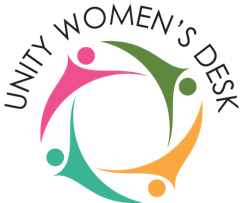 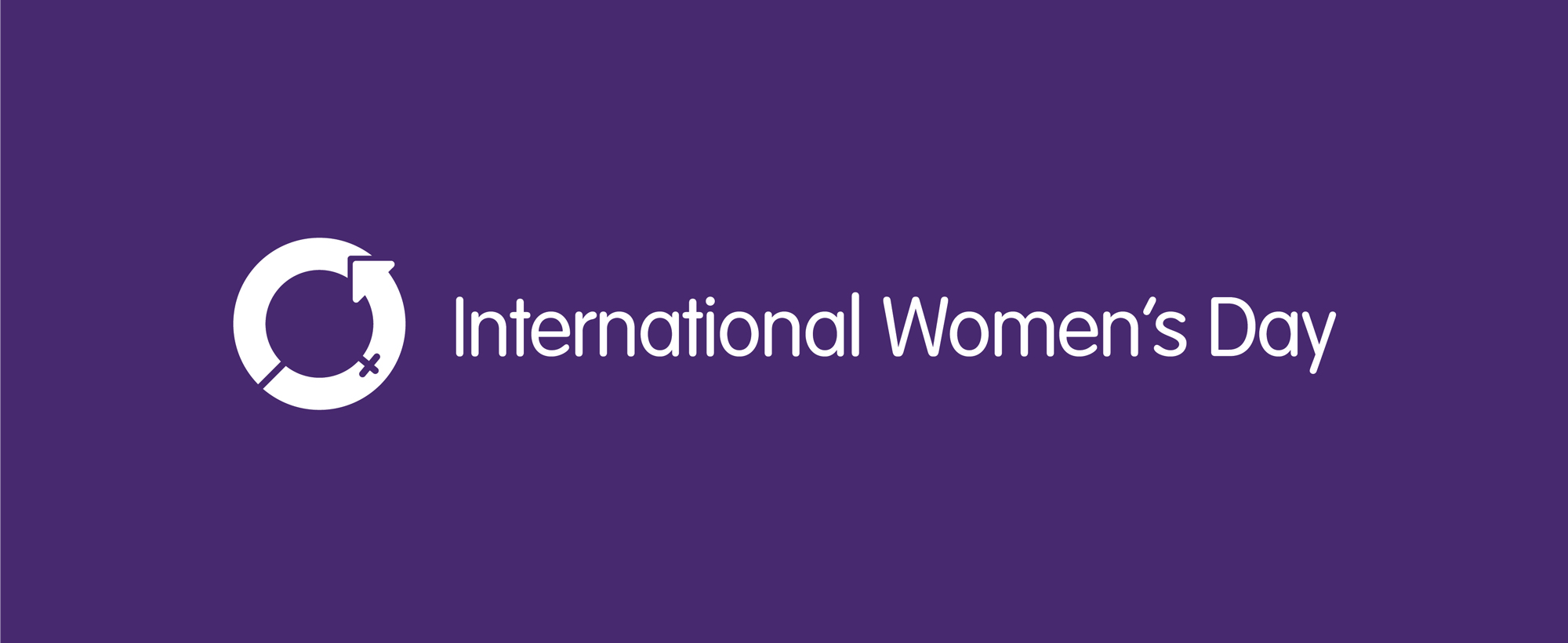 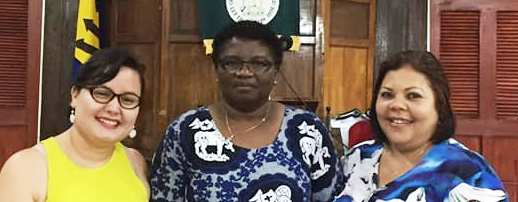 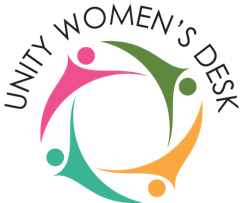 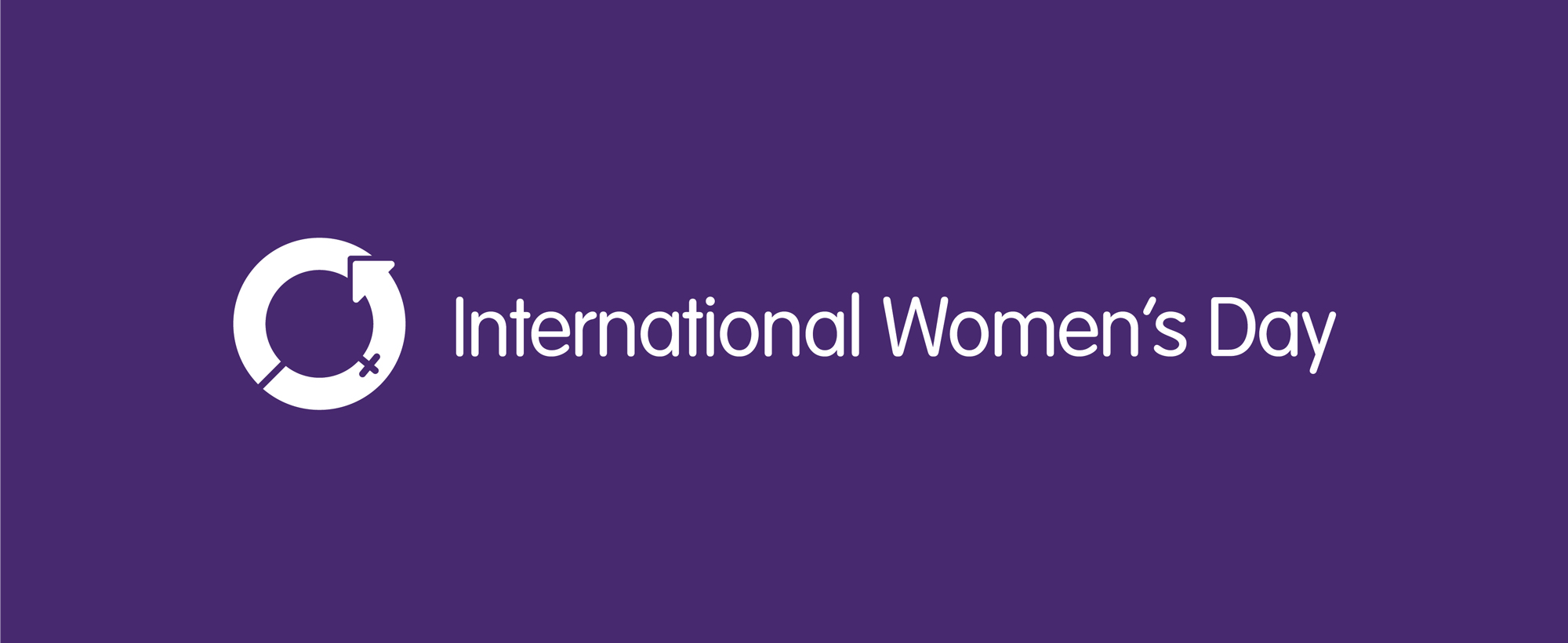 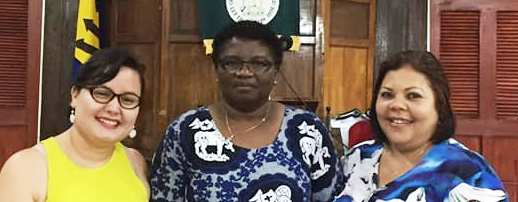 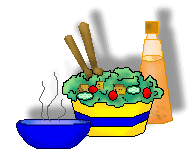      Soup & Salad Bar Luncheon    Tuesday, April 28th11:00 a.m. until 1:00 p.m.Adults:  $10.00 Children5-12: $5.00Under 4 FreeAdmission by Ticket OnlyNo Take Outs!   You may purchase tickets from a member of the           Women’s Fellowship or the church office.The WF March community project, will be collecting items to support Sunnyside Ministry.  There is a great need for diapers, sizes 4, 5, and 6, as well as diaper wipes.  They also need blankets and throws, new or gently used.  Please put your donations in the marked container in the Lovefeast kitchen or the Parlor.  Thank you for supporting our community! Submitted by Linda Mathers.*The Friendship Class donated diapers and baby wipes to Sunnyside Ministries in memory of all of our departed members.